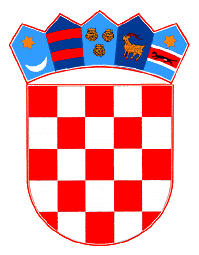           REPUBLIKA HRVATSKA                                             KRAPINSKO-ZAGORSKA ŽUPANIJA				    OPĆINA SVETI KRIŽ ZAČRETJE                Općinsko vijećeKLASA: 400-01/23-01/009URBROJ: 2140-28-01-23-13Sveti Križ Začretje, 11.09.2023.							Na temelju članka 130. Zakona o proračunu (Narodne novine, broj 144/21), članka 23. stavak 1. Pravilnika o polugodišnjem i godišnjem izvještaju o izvršenju proračuna i financijskog plana (Narodne novine, broj 85/2023) i članka 32. Statuta Općine Sveti Križ Začretje (Službeni glasnik Krapinsko-zagorske županije, broj 21/2021) općinsko vijeće Općine Sveti Križ Začretje na 15. sjednici održanoj 11.09.2023. godine donijelo jeIZVJEŠTAJ O DANIM JAMSTVIMA I PLAĆANJIIMA PO PROTESTIRANIM JAMSTVIMAza razdoblje 1.1. - 30.06.2023.ISukladno tablici, u izvještajnom razdoblju, Općina Sveti Križ Začretje nije izdavala niti ima postojeća jamstva.IIOvaj izvještaj sastavni je dio Polugodišnjeg izvještaja o izvršenju Proračuna Općine Sveti Križ Začretje za 2023. godinu.OPISIZNOS (kn)Stanje aktivnih jamstava 1.1.2023.0,00Protestirana jamstva u tekućoj godini0,00Iznos naplaćen u tekućoj godini po protestiranim jamstvima0,00Izdana jamstva u tekućoj godini0,00Jamstva istekla u tekućoj godini0,00Stanje aktivnih jamstava 30.06.2023.0,00PREDSJEDNIK OPĆINSKOG VIJEĆAIvica Roginić